INGLÉS  II MEDIO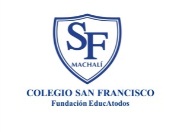       TEMA DE HOY ES: FACING A GLOBAL CRISIS- PHRASAL VERBS        Prof. DORIS LOOR ZAMBRANO				                                   FECHA: LUNES 11 DE MAYOOBJETIVO DE LA CLASE: To demonstrate comprehension of main ideas and speciﬁc information and write different phrasal verbs in the corresponding meaning.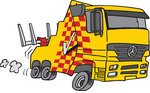 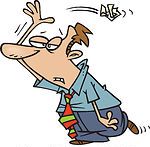 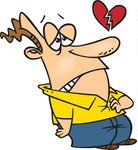 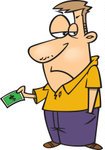 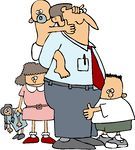 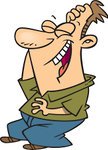 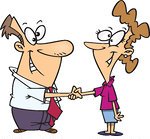 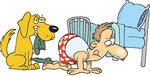 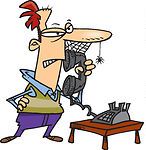 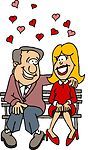 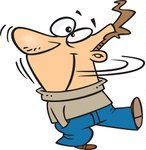 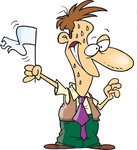 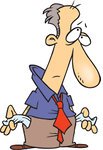 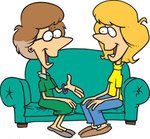 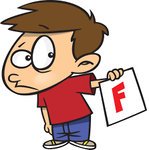 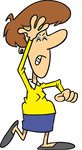 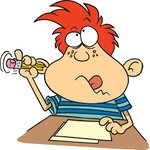 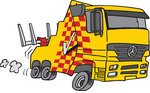 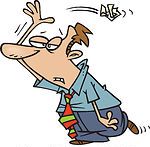 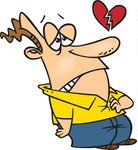 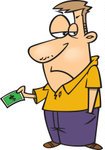 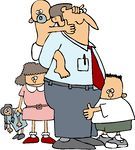 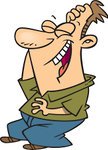 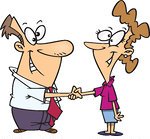 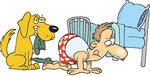 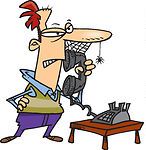 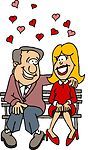 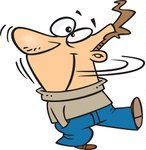 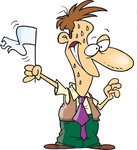 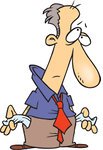 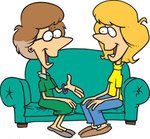 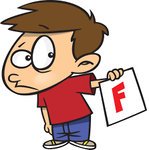 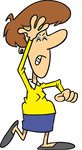 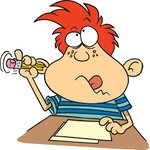 